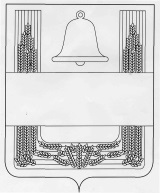 СОВЕТ ДЕПУТАТОВ СЕЛЬСКОГО ПОСЕЛЕНИЯ ДМИТРЯШЕВСКИЙ СЕЛЬСОВЕТ ХЛЕВЕНСКОГО МУНИЦИПАЛЬНОГО РАЙОНА ЛИПЕЦКОЙ ОБЛАСТИ РОССИЙСКОЙ ФЕДЕРАЦИИ Сорок третья  сессия пятого созываРЕШЕНИЕ08 июня 2018 года                  с. Дмитряшевка                                  № 89О внесении изменений в Положение "О денежном содержании и дополнительных гарантиях муниципальных служащих администрации сельского поселения Дмитряшевский  сельсовет Хлевенского муниципального района"Рассмотрев представленный главой администрации сельского поселения Дмитряшевский  сельсовет проект "Изменений в Положение "О денежном содержании и дополнительных гарантиях муниципальных служащих администрации сельского поселения Дмитряшевский  сельсовет Хлевенского муниципального района", руководствуясь Законом Липецкой области от 2 июля 2007 г. N 68-ОЗ "О правовом регулировании вопросов муниципальной службы Липецкой области", в соответствии со статьей 30 Устава сельского поселения Дмитряшевский сельсовет  Хлевенского муниципального района Липецкой области, учитывая решения постоянных депутатских комиссий, Совет депутатов сельского поселения Дмитряшевский сельсовет Хлевенского муниципального  района Липецкой областиРЕШИЛ:1.Принять "Изменения в Положение "О денежном содержании и дополнительных гарантиях муниципальных служащих администрации сельского поселения Дмитряшевский  сельсовет Хлевенского муниципального района" принятое решением Совета депутатов сельского поселения Дмитряшевский  сельсовет  от 29.09.2016г. №35 (с изменениями от 22.12.2017г. №76) (Прилагается).2. Направить "Изменения в Положение "О денежном содержании и дополнительных гарантиях муниципальных служащих администрации сельского поселения Дмитряшевский  сельсовет  Хлевенского муниципального района" главе сельского поселения для подписания и обнародования.3.Настоящее решение вступает в силу со дня его принятия.Председатель Совета  депутатов сельского поселения Дмитряшевский сельсовет                                                            А.В.Дедов                                                                                        Приложение                к решению Совета депутатов  сельского поселения  Дмитряшевский  сельсовет «О    внесении изменений в Положение "О денежном содержании и дополнительных гарантиях муниципальных служащих администрации сельского поселения  Дмитряшевский  сельсовет Хлевенского муниципального района»Изменения в Положение "О денежном содержании и дополнительных гарантиях муниципальных служащих администрации сельского поселения Дмитряшевский  сельсовет Хлевенского муниципального района"Статья 1.Внести в Положение "О денежном содержании и дополнительных гарантиях муниципальных служащих администрации сельского поселения Дмитряшевский  сельсовет Хлевенского муниципального района", принятое решением Совета депутатов сельского поселения Дмитряшевский  сельсовет от 29.09.2016г. №35 (с изменениями от 22.12.2017 г.№76 следующие изменения:1) в статье 3:а) абзац шестой изложить в новой редакции следующего содержания:"- премий по итогам работы за полугодие - в размере 2 должностных окладов с учетом оклада за классный чин и надбавок";б) абзац девятый изложить в новой редакции следующего содержания:"- премии по итогам работы за год - в размере одного должностного оклада с учетом оклада за классный чин и надбавок".Статья 2.Настоящие Изменения вступают в силу со дня их обнародования.Глава сельского поселения Дмитряшевский  сельсовет                                          А.В.Дедов